DAFTAR PUSTAKAAsriani, Wahyu. 2018. ”Analisis Penokohan Tokoh Utama dalam Novel Danur; I Can See Ghosts Karya Risa Saraswati Edisi Pertama”. Jurnal: Sasando: Jurnal Bahasa, Sastra Indonesia dan Pengajaranya. Vol. 1 No.1 April (2018).Astuti, Yulin.   2020. “Kepribadian Tokoh Utama dalam Novel Ayat-Ayat Cinta Karya Habiburrahman El Shirazy”. Jurnal Bahasa dan Sastra. Vol.5 No.4,  98-105.Carlina Wandira, Jenny, dkk. 2019. “Kepribadian Tokoh Aminah dalam Novel Derita Aminah Karya Nurul Fithrati: Kajian Psikologi Sastra”. Jurnal Ilmu Budaya. Vol. 3 (4), 413-419.Efendi Lubis, Syahrul. 2020. “An Analysis Of The Personality Of The Main Character In The Diary Of A Young Girl”. Jurnal Ilmiah Maksitek. Vol. 5 (4), 16-24.Eka Supriatin, Lutfi. 2022. “Karakteristik Tokoh Utama dalam Novel Koma (Cinta Tanpa Titik) Karya Mercy Sitanggang dan Implikasinya terhadap Pembelajaran Sastra di SMA”. Skripsi Universitas Pancasakti Tegal.Fazalani, Runi. 2021. “Analisis Karakter Tokoh Utama Dalam Novel I Am Sarahza Karya Hanum Salsabiela Rais & Rangga Almahendra”. Jurnal Kredo. Vol. 4 (2), 443-457.Halimin, Zulfauzi. 2021. “Ketidaksantunan Berbahasa Mahasiswa Pendidikan Bahasa dan Sastra Indonesia Universitas Muhammadiyah Makassar dalam Pembelajaran Virtual : Kajian Pragmatik”. Skripsi Universitas Muhammadiyah Makassar.Hermaji, Bowo. 2021. Teori Pragmatik (Edisi Revisi). Yogyakarta: Magnum Pustaka Utama.Isfa Devi, Novia. 2021 “Teknik pelukisan Analitik dan Dramatik pada Tokoh Utama dalam Novel Kembara Rindu Karya Habiburrahman El Shirazy”. Jurnal Ilmiah Program Studi Pendidikan Bahasa Indonesia. Vol. 6 No.1, (71-82).Izaty, Firlana. 2022. “Kepribadian Tokoh  Utama dalam Novel Katarsis Karya Anastasia Aemilia: Kajian Psikoanalisis”. Jurnal Bahasa, Sastra, Pembelajaranya. Vol. 5 (1), 1-9.Khumaidatus Zahroh, Nur. “Hubungan Antara Keharmonisan Keluarga dengan Kematangan Kepribadian Siswa MA Manbaul Ulum Mojopurogede”. Skripsi Universitas Islam Negeri Maulana Malik Ibrahim Malang.Kuncoro, 2023, 16 Februari. “JAWABAN, Deskripsikan Seseorang Berperilaku Hedonis”. Metro Aspirasiku. Online. Halaman 1-5. https://metro.aspirasiku.id/lifestyle/pr-8427574384/jawaban-deskripsikan-ciri-seseorang-berperilaku-hedonis?page=5Miftakhussurur, Akhmad Izzul. 2018. “Karakter Tokoh Novel Pulang Karya Tere Liye dan Implikasi Pembelajarannya di SMA”. Skripsi Universitas Pancasakti Tegal.Moekti Pratiwi, Mega. 2020. “Kepribadian Tokoh Utama pada Novel Sabtu Bersama Bapak Karya Adhitya Mulya dan Implikasinya dalam Pembelajaran Sastra di SMA”. Skripsi Universitas Pancasakti Tegal.Nendrawati, Fauziah. 2020. “Kepribadian Tokoh Utama dalam Novel Jagade Kanisthan Karya Tulus Setiyadi: Kajian Psikologi Sastra”. Skripsi Universitas Negeri Semarang.Nurmayasari, Fika. 2020. “Kepribadian Tokoh Perempuan pada Novel Cinta dalam 99 Nama-Mu Karya Asma Nadia dan Implikasinya dalam Pembelajaran Sastra di SMA”. Skripsi Universitas Pancasakti Tegal.Ratnasari, Desi. 2020. “Analisis Kepribadian Tokoh Utama Novel Merindu Baginda Nabi Karya Habiburrahman El Shirazy: Kajian Psikologi Sastra”. Skripsi Universitas Muhammadiyah Sumatera Utara Medan.Rozikin, Khaeru. 2018. “Karakteristik Tokoh Utama pada Novel Bidadari Untuk Dewa Karya Asma Nadia dan Implikasi Pembelajaranya di SMA”. Skripsi Universitas Pancasakti Tegal.Sari Hafiidha, Raras. 2022. “Analisis Karakteristik Kepribadian Tokoh Utama dalam Novel Daun Yang Jatuh Tak Pernah Membenci Angin Karya Tere-Liye”. Jurnal Basataka. Vol. 5 (1), 93-100.Zaviera, Ferdinand. 2020. Teori Kepribadian Sigmund Freud . Jogjakarta: Prismashopie.LAMPIRAN-LAMPIRANLampiran 1Cover Novel Gadis Minimarket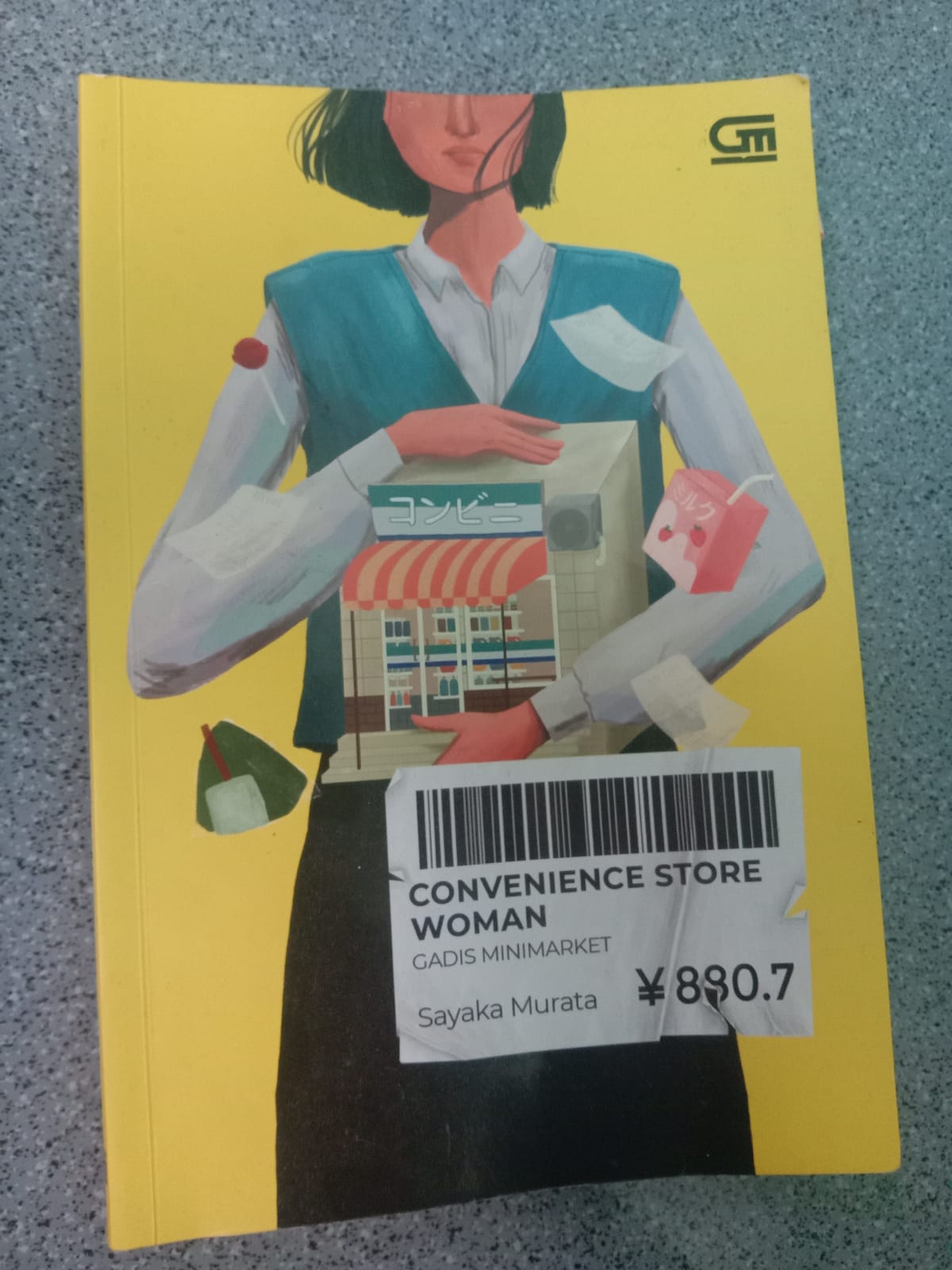 Lampiran 2Sinopsis Novel Gadis MinimarketKeiko Furukura telah terlahir menjadi pegawai minimarket sejak ia duduk di bangku kuliah. Ia sangat mencintai dunia minimarket yang telah ditekuninya selama 18 tahun. Saat ini usianya telah 36 tahun namun sebagai manusia, ia dianggap aneh karena masih menjadi pekerja paruh waktu, bukannya mencari pekerjaan tetap.  Selain itu, ia juga masih bertahan dengan kesendiriannya alias jomblo akut. Ia tidak pernah merasakan jatuh cinta pada lawan jenis. Bahkan banyak yang menganggapnya aneh karena ia tidak pernah menunjukkan ekspresi yang sewajarnya. Misalnya : marah, sedih, kecewa, dll. Keiko tak pernah marah karena kesal dengan seseorang. Ia bisa saja menunjukkan mimik wajah marah saat ia meniru ekspresi yang ditunjukkan rekan kerjanya di minimarket. Bahkan intonasi suara dan pilihan fashion pun ia tiru dari orang lain. Pendeknya, Keiko Furukura adalah orang abnormal yang ingin hidup normal menurut standar manusia yang ada di sekitarnya. Jadi, ia lebih suka meniru apa yang orang lain tunjukkan, alih-alih menunjukkan jati dirinya yang sebenarnya.Keiko menganggap minimarket sebagai tempat yang paling aman baginya karena ia bisa mengenakan topeng pegawai minimarket selama ia mau. Ia bisa bersikap ramah dan sopan, juga menjalankan seluruh pekerjaan di minimarket dengan baik, baik shift pagi maupun shift malam. Namun, tak ada yang tahu masalah apa yang sebenarnya ada di dalam dirinya. Keiko tumbuh dewasa dengan kondisi emosi dan psikis yang tidak normal. Bagi lingkungannya, kehadiran Keiko membuat mereka merinding karena ucapan dan tindakannya sungguh brutal. Namun, Keiko tidak menyadari hal itu karena ia menganggap bahwa dirinya normal. Namun, kedua orang tuanya sangat menyayanginya, juga adiknya yang selalu menjadi orang yang bisa memahami sikap dan perilaku Keiko ketika dunia tidak berpihak padanya. Keiko telah  dianggap abnormal karena sikapnya yang cenderung psikopat dan antisosial. Ia bisa tiba-tiba bersikap sangat tidak manusiawi ketika ia dengan santainya memukul temannya saat ada dua temannya bertengkar di sekolah. Alih-alih menenangkan mereka dengan ucapan, Keiko lebih memilih dengan tindakan. Namun, tindakan yang diambilnya justru kelewat brutal karena ia langsung memukul temannya dengan sekop hingga temannya terjatuh.Ia bahkan pernah menghentikan guru perempuan yang berteriak histeris di kelasnya dengan menarik rok dan celananya. Tindakan ini ia anggap sebagai cara paling cepat untuk menyelesaikan masalah yang ada. Namun, orang tuanya sedih dan kecewa hingga mereka dipanggil ke sekolah akibat tindakan Keiko. Dalam pergaulannya di lingkaran pertemanan terbaiknya, Keiko dihadapkan pada situasi yang sulit ketika beberapa temannya mulai menanyakan mengapa Keiko belum juga ingin menikah. Bahkan ia tak terlihat punya minat pada laki-laki. Selain itu, masalah Keiko yang terus menerus bekerja sebagai pekerja paruh waktu di minimarket menjadi pertanyaan besar yang terus menerus mengejarnya. Dalam masyarakat Jepang, saat orang sudah dewasa, mereka diharapkan sudah memiliki penghasilan yang besar dan pekerjaan yang tetap. Selain itu mereka juga harus sudah memiliki status yang jelas yaitu menikah dan memiliki keturunan sebagai bagian dari masyarakat. Namun, Keiko tidak memiliki keduanya. Ia tidak bekerja sebagai pegawai tetap, dan ia belum menikah. Keiko tidak ingin menikah karena memang ingin sendiri. Selain itu, ia menganggap bahwa dengan menjadi pegawai minimarket, ia tetap aman dan bisa hidup dengan normal. Keiko bisa menjaga sikapnya dengan standar dan aturan yang ditetapkan oleh minimarket tempatnya bekerja. Ia tidak khawatir dengan masa depannya karena minimarket memberinya kenyamanan yang tak tergantikan oleh apapun. Minimarket telah merasuk ke dalam jiwa dan sel-sel tubuhnya. Suatu hari, Shiraha, seorang pekerja paruh waktu yang lain membuat masalah di minimarket. Ia bekerja asal-asalan dan membuat berbagai masalah hingga ia dipecat oleh manager. Namun, Shiraha justu bertemu Keiko dan mereka saling berbincang tentang dunia yang normal menurut versi mereka. Keiko menawarkan solusi masalah, dengan imbalan Shiraha bisa menjadi alasan baginya untuk menghindar dari pertanyaan “mengapa belum menikah?”.  Namun, apa yang terjadi selanjutnya? Hubungan Shiraha dan Keiko sungguh aneh, bukan hanya dari kacamata adik Keiko yang selama ini memahami dirinya, namun juga dari kacamata adik ipar Shiraha yang datang menemui Keiko untuk menagih uang sewa yang ditunggak Shiraha. Sampai adik Keiko memintanya untuk konseling karena Keiko dianggap sudah tidak normal dan tidak bisa disembuhkan lagi. Keiko dihadapkan dengan pilihan yang rumit. Ia ingin menjadi manusia normal seperti yang lainnya, namun ia juga sulit untuk melepaskan bayang-bayang minimarket yang telah menemani hidupnya selama iniLampiran 3Data PenelitianLampiran 4RENCANA PELAKSANAAN PEMBELAJARAN(RPP)Sekolah 		: SMA Negeri 2 BoyolaliMata Pelajaran 	: Bahasa IndonesiaKelas/Semester 	: XII / GenapMateri Pokok 		: Isi dan kebahasaan novelAlokasi Waktu 	: 2 Minggu x 4 Jam Pelajaran 45 MenitKompetensi IntiKI-1 dan KI-2:Menghayati dan mengamalkan ajaran agama yang dianutnya. Menghayati dan mengamalkan perilaku jujur, disiplin, santun, peduli (gotong royong, kerjasama, toleran, damai), bertanggung jawab, responsif, dan pro-aktif dalam berinteraksi secara efektif sesuai dengan perkembangan anak di lingkungan, keluarga, sekolah, masyarakat dan lingkungan alam sekitar, bangsa, negara, kawasan regional, dan kawasan internasional”.KI 3: Memahami, menerapkan, dan menganalisis pengetahuan faktual, konseptual, prosedural, dan metakognitif berdasarkan rasa ingin tahunya tentang ilmu pengetahuan, teknologi, seni, budaya, dan humaniora dengan wawasan kemanusiaan, kebangsaan, kenegaraan, dan peradaban terkait penyebab fenomena dan kejadian, serta menerapkan pengetahuan prosedural pada bidang kajian yang spesifik sesuai dengan bakat dan minatnya untuk memecahkan masalahKI4: Mengolah, menalar, dan menyaji dalam ranah konkret dan ranah abstrak terkait dengan pengembangan dari yang dipelajarinya di sekolah secara mandiri, bertindak secara efektif dan kreatif, serta mampu menggunakan metode sesuai kaidah keilmuanKompetensi Dasar dan Indikator Pencapaian KompetensiTujuan PembelajaranMelalui kegiatan pembelajaran dengan pendekatan saintifik dengan model pedagoge genre, saintifik, dan CLIL peserta didik dapat mengidentifikasi unsur intrinsik dan ekstrinsik sebuah novel, mengidentifikasi unsur kebahasaan novel, menyusun novel berdasarkan rancangan, dan mempresentasikan, mengomentari, dan merevisi unsur-unsur intrinsik dan kebahasaan novel, dan hasil penyusunan  novel Materi PembelajaranUnsur intrinsik dan ekstrinsikUnsur kebahasaanUngkapanMajasPeribahasaMetode PembelajaranModel Pembelajaran 	: Discovery LearningMetode			: Tanya jawab, wawancara, diskusi dan bermain peranMedia PembelajaranMedia : Worksheet atau lembar kerja (siswa)Lembar penilaianLCD ProyektorAlat/Bahan :Penggaris, spidol, papan tulisLaptop & infocusSumber BelajarSuherli, dkk. 2018. Buku Siswa Bahasa Indonesia Kelas XII Revisi  Tahun 2018. Jakarta: Pusat Kurikulum dan Perbukuan, Balitbang, Kemendikbud.Suherli, dkk. Buku Guru Bahasa Indonesia Kelas XII Revisi  Tahun 2018. Jakarta: Pusat Kurikulum dan Perbukuan, Balitbang, Kemendikbud.Kosasih, E. 2014. Jenis-Jenis Teks dalam Mata Pelajaran Bahasa Indoneisa SMA/MA/SMK. Bandung: Yrama WidyaLangkah-Langkah PembelajaranPenilaian Hasil PembelajaranTeknik Penilaian (terlampir)SikapPenilaian ObservasiPenilaian observasi berdasarkan pengamatan sikap dan perilaku peserta didik sehari-hari, baik terkait dalam proses pembelajaran maupun secara umum. Pengamatan langsung dilakukan oleh guru. Berikut contoh instrumen penilaian sikapKeterangan :•	BS : Bekerja Sama•	JJ : Jujur•	TJ : Tanggun Jawab•	DS : DisiplinCatatan :1.	Aspek perilaku dinilai dengan kriteria:100 	= Sangat Baik75	= Baik50 	= Cukup25 	= Kurang2.	Skor maksimal = jumlah sikap yang dinilai dikalikan jumlah kriteria = 100 x 4 = 4003.	Skor sikap = jumlah skor dibagi jumlah sikap yang dinilai = 275 : 4 = 68,754.	Kode nilai / predikat :75,01 – 100,00	= Sangat Baik (SB)50,01 – 75,00	= Baik (B)25,01 – 50,00 	= Cukup (C)00,00 –  25,00	= Kurang (K)5.	Format di atas dapat diubah sesuai dengan aspek perilaku yang ingin dinilaiPenilaian DiriSeiring dengan bergesernya pusat pembelajaran dari guru kepada peserta didik, maka peserta didik diberikan kesempatan untuk menilai kemampuan dirinya sendiri. Namun agar penilaian tetap bersifat objektif, maka guru hendaknya menjelaskan terlebih dahulu tujuan dari penilaian diri ini, menentukan kompetensi yang akan dinilai, kemudian menentukan kriteria penilaian yang akan digunakan, dan merumuskan format penilaiannya Jadi, singkatnya format penilaiannya disiapkan oleh guru terlebih dahulu. Berikut Contoh format penilaian :Catatan :1.	Skor penilaian Ya = 100 dan Tidak = 502.	Skor maksimal = jumlah pernyataan dikalikan jumlah kriteria = 4 x 100 = 4003.	Skor sikap = (jumlah skor dibagi skor maksimal dikali 100) = (250 : 400) x 100 = 62,504.	Kode nilai / predikat :75,01 – 100,00	= Sangat Baik (SB)50,01 – 75,00	= Baik (B)25,01 – 50,00 	= Cukup (C)00,00 –  25,00	= Kurang (K)5.	Format di atas dapat juga digunakan untuk menilai kompetensi pengetahuan dan keterampilanPenilaian Teman SebayaPenilaian ini dilakukan dengan meminta peserta didik untuk menilai temannya sendiri. Sama halnya dengan penilaian hendaknya guru telah menjelaskan maksud dan tujuan penilaian, membuat kriteria penilaian, dan juga menentukan format penilaiannya. Berikut Contoh format penilaian teman sebaya :Nama yang diamati 	: ...Pengamat 	: ...Catatan :1.	Skor penilaian Ya = 100 dan Tidak = 50 untuk pernyataan yang positif, sedangkan untuk pernyataan yang negatif, Ya = 50 dan Tidak = 1002.	Skor maksimal = jumlah pernyataan dikalikan jumlah kriteria = 5 x 100 = 5003.	Skor sikap = (jumlah skor dibagi skor maksimal dikali 100) = (450 : 500) x 100 = 90,004.	Kode nilai / predikat :75,01 – 100,00	= Sangat Baik (SB)50,01 – 75,00	= Baik (B)25,01 – 50,00 	= Cukup (C)00,00 –  25,00	= Kurang (K)Penilaian Jurnal (Lihat lampiran)PengetahuanTertulis Uraian dan atau Pilihan Ganda (Lihat lampiran)Tes Lisan/Observasi Terhadap Diskusi, Tanya Jawab dan PercakapanPraktek Monolog atau DialogPenilaian Aspek PercakapanPenugasan (Lihat Lampiran)Tugas Rumaha.	Peserta didik menjawab pertanyaan yang terdapat pada buku peserta didikb.	Peserta didik memnta tanda tangan orangtua sebagai bukti bahwa mereka telah mengerjakan tugas rumah dengan baikc.	Peserta didik mengumpulkan jawaban dari tugas rumah yang telah dikerjakan untuk mendapatkan penilaian.KeterampilanPenilaian Unjuk KerjaContoh instrumen penilaian unjuk kerja dapat dilihat pada instrumen penilaian ujian keterampilan berbicara sebagai berikut:Instrumen PenilaianKriteria penilaian (skor)100 	= Sangat Baik75	= Baik50 	= Kurang Baik25 	= Tidak BaikCara mencari nilai (N) = Jumalah skor yang diperoleh siswa dibagi jumlah skor maksimal dikali skor ideal (100)Instrumen Penilaian DiskusiKeterangan :100 	= Sangat Baik75	= Baik50 	= Kurang Baik25 	= Tidak BaikPenilaian Proyek (Lihat Lampiran)Penilaian Produk (Lihat Lampiran)Penilaian PortofolioKumpulan semua tugas yang sudah dikerjakan peserta didik, seperti catatan, PR, dllInstrumen PenilaianInstrumen Penilaian (terlampir)Pertemuan PertamaPertemuan KeduaPertemuan KetigaPembelajaran Remedial dan PengayaanRemedialBagi peserta didik yang belum memenuhi kriteria ketuntasan minimal (KKM), maka guru bisa memberikan soal tambahan misalnya sebagai berikut :Jelaskan tentang Sistem Pembagian Kekuasaan Negara!Jelaskan tentang Kedudukan dan Fungsi Kementerian Negara Republik Indonesia dan Lembaga Pemerintah Non Kementerian!Jelaskan tentang Nilai-nilai Pancasila dalam Penyelenggaraan pemerintahan!CONTOH PROGRAM REMIDISekolah	:	……………………………………………..Kelas/Semester	:	……………………………………………..Mata Pelajaran	:	……………………………………………..Ulangan Harian Ke 	:	……………………………………………..Tanggal Ulangan Harian	:	……………………………………………..Bentuk Ulangan Harian	:	……………………………………………..Materi Ulangan Harian	:	……………………………………………..(KD / Indikator)	:	……………………………………………..KKM	:	……………………………………………..PengayaanGuru memberikan nasihat agar tetap rendah hati, karena telah mencapai KKM (Kriteria Ketuntasan Minimal). Guru memberikan soal pengayaan sebagai berikut :Membaca buku-buku tentang Nilai-nilai Pancasila dalam kerangka praktik penyelenggaraan pemerintahan Negara yang relevan. Mencari informasi secara online tentang Nilai-nilai Pancasila dalam kerangka praktik penyelenggaraan pemerintahan NegaraMembaca surat kabar, majalah, serta berita online tentang Nilai-nilai Pancasila dalam kerangka praktik penyelenggaraan pemerintahan NegaraMengamati langsung tentang Nilai-nilai Pancasila dalam kerangka praktik penyelenggaraan pemerintahan Negara yang ada di lingkungan sekitar.Mengetahui, 	Boyolali, 29 Mei 2019Kepala Sekolah,	Guru Mata Pelajaran,Bambang Prihantoro, S.Pd. MM.	Muh Zuhri, S.Pd. M.Pd.NIP 197009261997021002                                           NIP 197207081998011001Lampiran 5BIODATA PENULISArdian Firmansah adalah penulis skripsi ini. Penulis merupakan anak pertama dari orang tua Ahmad Bahroni dan Ibu Cholishoh. Penulis lahir pada tanggal 4 September 2001. Penulis beralamat di Jl. KH. Nakhrawi RT 08 / RW 04, No 26, Kel. Mangkukusuman, Kec. Tegal Timur, Kota Tegal, Provinsi Jawa Tengah. Penulis menempuh pendidikan formal dimulai dari SD N Pekauman 02 Kota Tegal dari sejak tahun (2007 – 2013). Lalu melanjutkan ke SMP Al-Irsyad Kota Tegal pada tahun (2013-2015) dan SMA N 5 Kota Tegal pada tahun (2016-2019). Setelah selesai menempuh pendidikan menengah atas, penulis melanjutkan Pendidikan Strata (S1), Fakultas Keguruan dan Ilmu Pendidikan dengan Program Studi Bahasa dan Sastra Indonesia, Universitas Pancasakti Tegal angkatan tahun (2019-2023). Dengan ketekunan dan motivasi tinggi untuk terus belajar, berusaha dan berdo’a untuk dapat menyelesaikan Pendidikan Strata (S1). Pada akhirnya telah mampu dilewati dan dijalankan dengan baik. Penulis juga telah menyelesaikan skripsi dengan judul “Kepribadian Tokoh Utama dalam Novel Gadis Minimarket Karya Sayaka Murata dan Implikasinya terhadap Pembelajaran Bahasa Indonesia di SMA.” Harapan penulis semoga dengan tugas akhir skripsi ini mampu memberikan kontribusi positif bagi dunia pendidikan dan dapat diambil sisi baik yang ada di dalamnya.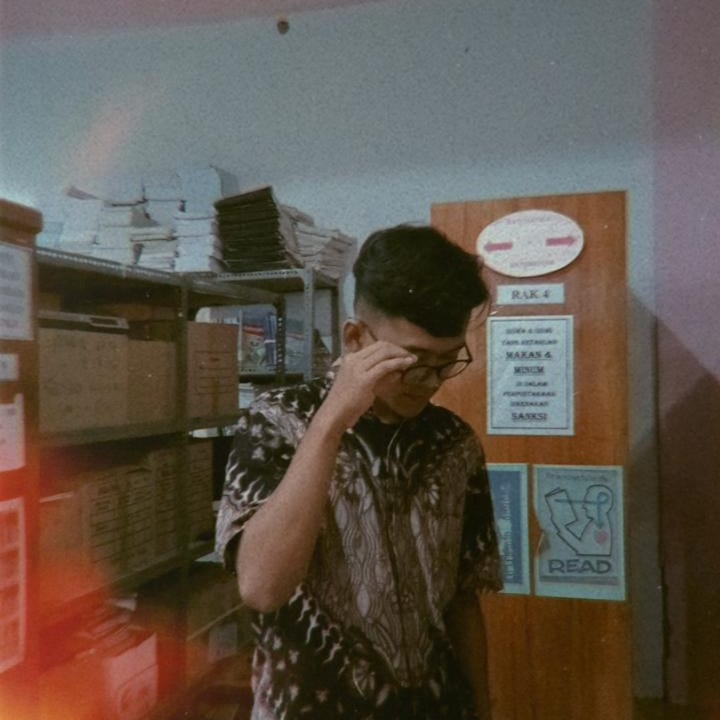 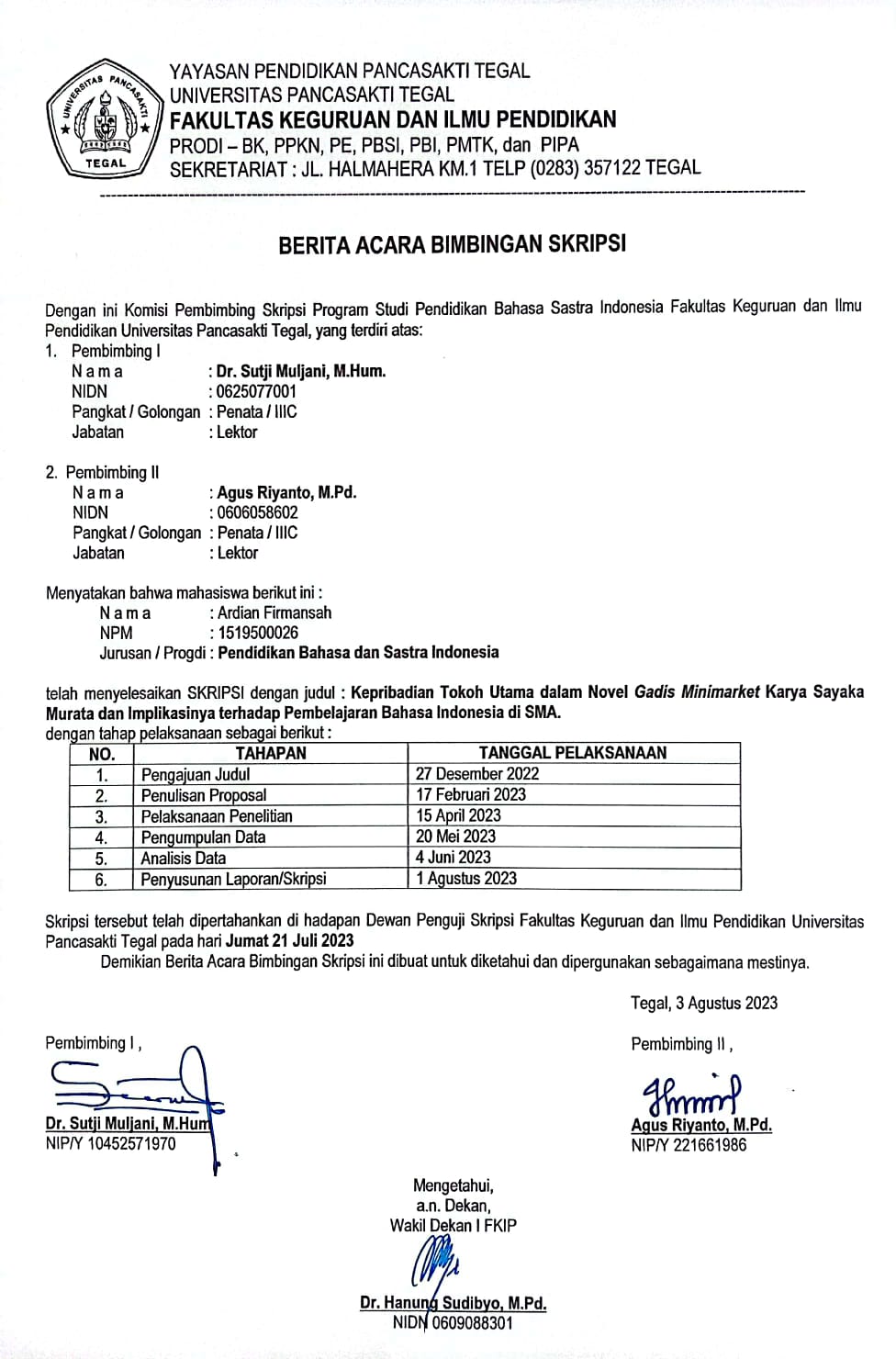 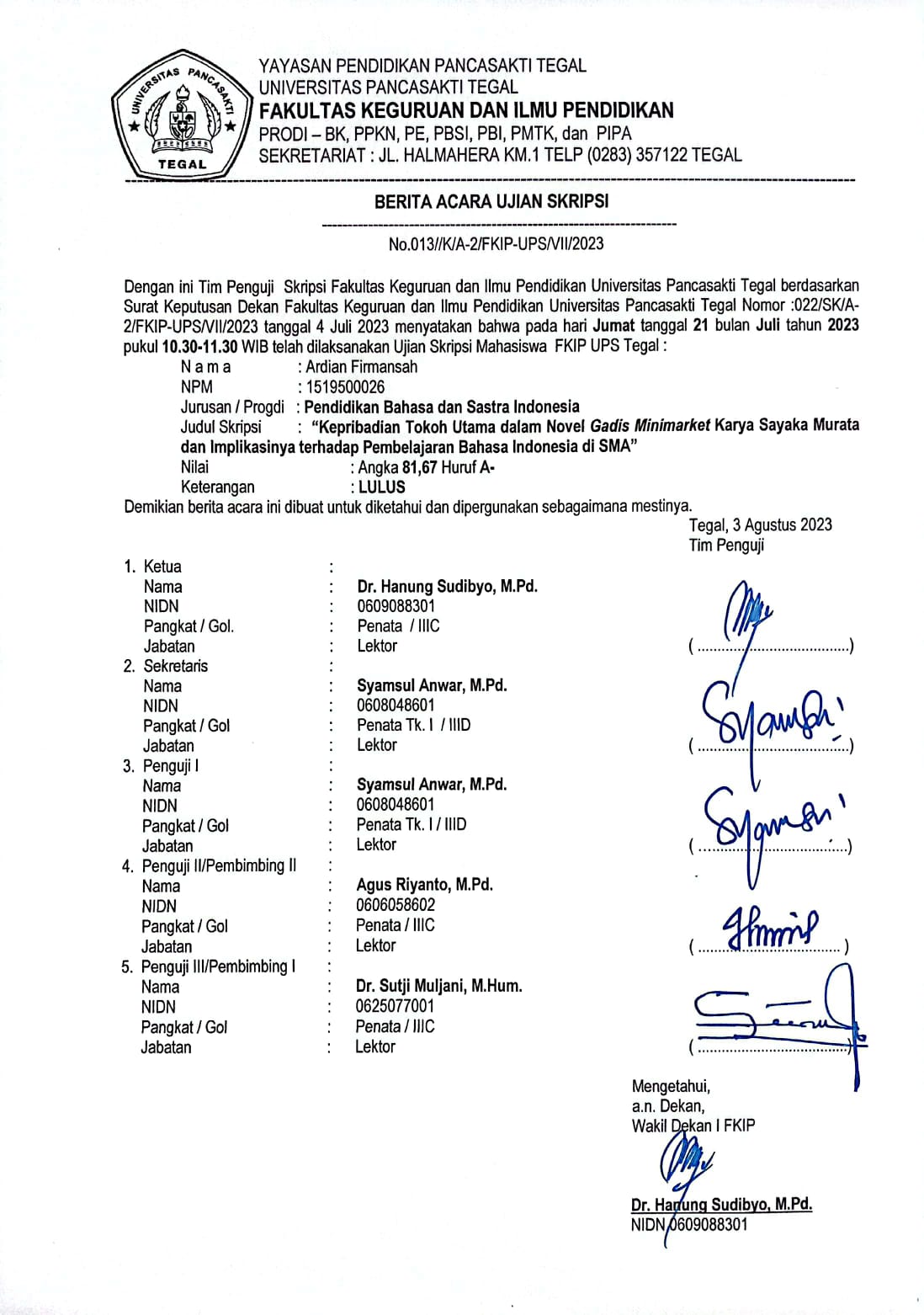 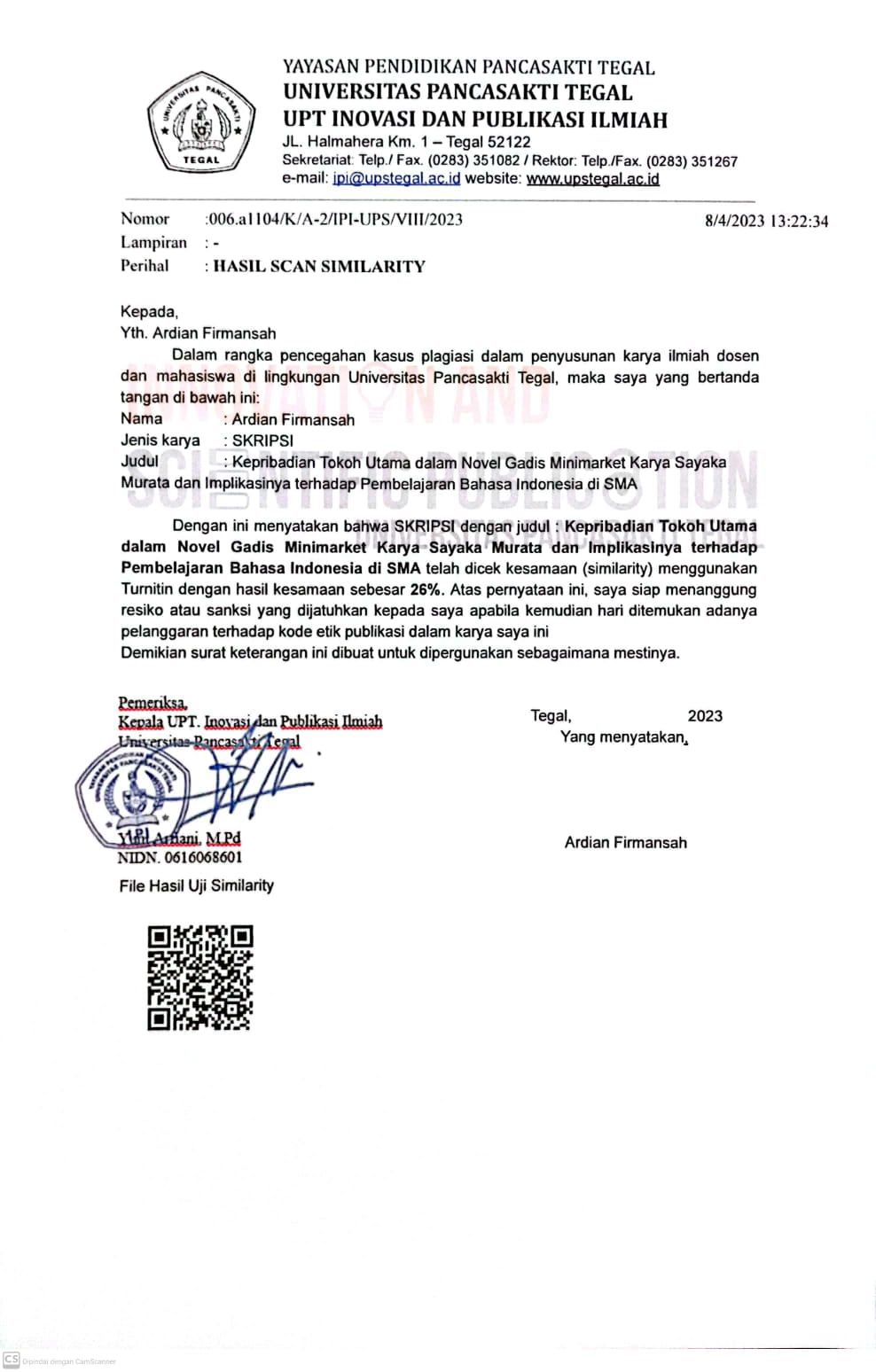 NoWujud Data1. “Mohon tekan panel untuk konfirmasi umur.” Saat ia menyentuh layar, kulihat pria itu melirik sekilas rak makanan cepat saji. Pada saat seperti ini bisa saja bertanya, “apa ada yang mau diambilkan?” (01/GM/2022/Hal 7)2.Pegawai 	:“Minuman dingin dan makanan hangatnya mau di masukkan ke kantong terpisah?.”Pelanggan  : “Tidak usah. Satu kantong saja.”  (02/GM/2022/ Hal 7)3.“Izumi, penyelia pegawai paruh waktu, menyapaku saat aku hendak kembali menata onigiri.”Izumi  	: “Furukura-san, lembaran lima ribuan di kasir tinggal berapa?.”Furukura-san	: “Tinggal dua lembar.”Izumi 	: “Wah, gawat. Hari ini banyak yang bayar pakai sepuluh ribuan, ya. Persediaan di brankas juga tidak banyak. Setelah jam sibuk lewat dan urusan stok barang selesai, aku akan ke bank.” (03/GM/2022/Hal 9)4.“Pelatih laki-laki itu mengecek kami satu per satu dan kami dirasa terlalu pelan atau ekspresi kami terlihat kaku.”“Okamoto-san, ayo senyum! Jangan malu-malu! Aizaki-san, lebih keras lagi! Bagus, Furukura-san, bagus! Nah, ayo Semangat!”(04/GM/2022/Hal 19)5.“Ada apa, Keiko? Duh, burung kecil yang malang! Dia terbang ke sini, ya?” Ujar ibu dengan lembut sambil mengusap kepalaku.”Kasihan sekali. Ayo kita kuburkan! “ayo kita makan dia!” ujarku, apa? ayah suka yakitori, jadi nanti malam kita makan ini saja.” (05/GM/2022/Hal 10)6.“Furukura-san, jangan lupa untuk menyapa pelanggan!” Ucapan manajer menyadarkanku. “Irasshaimase! Saat ini sedang ada promo pembukaan! Silahkan melihat-lihat!”  (06/GM/2022/Hal 21)7.“Toko ini buka pukul berapa?” tanya perempuan itu. “Ee, hari ini kami buka pukul 10.00. Ee, dan akan terus buka!”“Mulai hari ini kami buka 24 jam dan akan buka terus sepanjang tahun. Silahkan datang kapan saja!” (07/GM/2022/Hal 23)8.“Bagus, Furukura-san! Itu tadi sempurna!” seru manajer yang berdiri di sampingku sambil menambah stok kantong plastik. “kau cukup tenang meskipun baru pertama kali bertugas jadi kasir. Pertahankan, ya. Nah, pelanggan berikutnya datang!” (08/GM/2022/Hal 24)9.“Hari ini kau datang pagi lagi, Furukura-san? Eh, itu roti produk baru, kan? Bagaimana rasanya? Tanya Izumi dengan mata mengarah ke roti manga-coklat di tanganku.“Rasa krimnya sedikit aneh dan agak sulit dimakan karena aromanya kuat. Menurutku kurang enak.”Oh,ya? Gawat, padahal manajer sudah memesan serratus buah. Kalau begitu, kita harus berusaha menjual stok hari ini!”“Baik!” (09/GM/2022/Hal 29)10.“Keiko, kau belum menikah?”“belum”“Jangan-jangan kau masih bekerja paruh waktu, ya? Sejenak aku berpikir. Aku paham orang akan menganggap aneh bahwa orang seusiaku belum punya pekerjaan tetap dan belum menika karena adikku pernah menjelaskanya. Tak ingin mengelak didepan miho serta yang lain yang tahu fakta sebenarnya, aku pun mengangguk.“Iya, begitulah kenyataanya.” (10/GM/2022/Hal 40)11.“Aku Kembali membawa Shiraha yang menunjukan raut malas-malasan ke rak minuman kotak. Aku menjelaskan sambil menunjukan cara merapikan barang supaya mudah dimengerti.“Tolong produk ditata mengarah ke pelanggan seperti ini ya! Dan jangan mengacaukan posisi karena disini untuk jus sayuran dan disini untuk susu kedelai.”(11/GM/2022/Hal 54)12.“Pada akhirnya kami melakukan apa yang dikatakan Ibu, tapi aku tetap tak paham. Semua orang menangis sesenggukan karena iba pada si burung kecil, tapi mereka memetik dan membunuh bunga-bunga yang ada di sekitar tempat itu. Mereka berkata, “indah sekali bunga-bunga ini. burung kecil itu pasti senang.” Bagiku pemandangan itu sangat aneh.” (12/GM/2022/Hal 12)13.“Melihat Ibu yang entah kenapa menundukan kepala di hadapan guru dengan ekspresi serius dan berkata, “Mohon maaf.. mohon maaf.” aku jadi merasa bahwa perbuatanku salah, tapi tidak bisa memahami alasanya.” (13/GM/2022/Hal 13)14.“ Keluargaku menyayangi dan mencintaiku, dan karena itulah mereka selalu mengkhawatirkanku. Aku ingat pernah mendengar Ayah dan Ibu berdiskusi soal aku, dan kupikir ada sesuatu dalam diriku yang harus kuperbaiki.”(14/GM/2022/Hal 15)15.“Kiriman uang dari orangtuaku sebenarnya cukup, tapi aku tertarik untuk bekerja paruh waktu. Setelah mencatat nomor telepon di poster, aku pulang dan menelpon nomor tersebut keesokan harinya. Wawancaranya mudah dan aku langsung diterima.” (15/GM/2022/Hal 18)16.“Sepertinya selera kita sama, ya. Tasmu juga cantik.” Izumi tersenyum. Tentu saja sama, karena aku memang meniru Izumi. Kurasa orang-orang sekelilingku melihatku sebagai perempuan yang memakai tas sesuai umur dan cara bicara yang pas, tanpa terkesan tidak sopan ataupun berjarak.” (16/GM/2022/Hal 33)17.“Saat ini pun, setelah melihat ekspresi Izumi dan Sugawara, aku merasa lega karena merasa sudah menjadi manusia dengan baik. Entah sudah berapa kali aku merasakan kelegaan di tempat bernama minimarket ini.” (17/GM/2022/Hal 34)18.“Akhirnya kuputuskan untuk sebisa mungkin tidak berbicara saat berada di luar rumah. Aku memilih untuk meniru orang lain atau mengikuti instruksi orang lain, dan berhenti mengambil tindakan sendiri.” (18/GM/2022/Hal 14)19.“Padahal sihift siang juga minus Iwaki karena dia sering absen untuk wawancara pekerjaan. Dia benar-benar menyusahkan. Tak masalah kalau dia mau berhenti, tapi harus memberitahu sebelumnya karena kalau tidak itu akan merepotkan pegawai lain!” (19/GM/2022/Hal 33)20.“Mendengar percakapan mereka yang penuh emosi, timbul sedikit kecemasan dalam diriku. Aku hampir tak memiliki emosi marah. Hanya merasa kerepotan ketika pegawai berkurang. Diam-diam aku melihat ekspresi Sugawara, lalu berkata dengan menggerakan otot wajah yang sama seperti saat pelatihan dulu.“Apa?! Bolos lagi? Sulit dipercaya, padahal kita sedang kekurangan orang.”(20/GM/2022/Hal 34)21.“Bukan begitu, yang jelas ini karena kondisi fisikku lemah.”Benar juga. Memang sulit juga ya, kalau punya masalah Kesehatan.”“Keiko, kondisimu itu sudah berlangsung lama, kan? Apa kau baik-baik saja?” Saat itu rasanya aku ingin cepat-cepat kembali ke minimarket, tempat aku lebih dihargai sebagai pegawai dan situasinya tak serumit ini. Di sana, begitu memakai seragam, semuanya sama-sama “pegawai”, tak peduli gender, usia, atau kewarganegaraan.” (21/GM/2022/ Hal 43)22.“Dia sudah delapan belas tahun bekerja disini! Delapan belas tahun! Apa kau kaget mendengarnya, Shiraha? Dia supersenior!”“Apa? Ujar Shiraha, wajahnya tampak ragu ketika dia mendengar kata-kata Manajer barusan. Matanya yang cekung terlihat semakin menjorok ke dalam. Saat aku sedang berpikir apa yang harus kulakukan untuk mengatasi suasana canggung itu.” (22/GM/2022/Hal 49)23.“Furukura-san, tak ada hal yang bisa membuatmu marah, ya?”“Apa?”“Kau hebat, ya. Aku tak tahan dengan orang seperti itu. Rasanya kesal. Sedangkan kau, kadang kau memang ikut-ikutan marah kalau akua tau Izumi-san kesal dengan sesuatu, tapi pada dasarnya kau tak suka mengeluh, kan? Aku belum pernah melihatmu marah pada orang baru yang mengesalkan.” (23/GM/2022/Hal 55)24.“Menurutku ketika ada sesuatu yang dianggap aneh, semua orang tanpa sungkan merasa berhak untuk ikut campur dan mereka berusaha mengungkap alasanya. Buatku itu menyusahkan, arogan, dan mengganggu. Ada kalanya aku ingin memukul dan menghentikan mereka dengan sekop, seperti yang pernah kulakukan saat SD.Tapi, aku ingat adikku nyaris menangis saat aku menceritakan itu padanya dengan santai, dan akhirnya kututup mulutku rapat-rapat. Selama ini ia sudah begitu baik padaku dan aku tak bermaksud membutnya sedih, jadi kuganti topik pembicaraan ke cerita yang lebih gembira.”(24/GM/2022/Hal 60)25.“Ada apa dengan orang itu? Apa dia pelanggan tetap?”“Bukan. Aku tidak mengenali wajahnya. Entah apa maksudnya. Sepertinya bukan ulah usil juga. Kalau nanti dia datang lagi, cepat hubungi aku, ya. Bisa repot kalau pelanggan lain sampai terganggu.” (25/GM/2022/Hal 64)26.“Shiraha, kalau kau macam-macam, kali ini aku akan panggil polisi!” ujarku setelah berputar membelakangi Shiraha agar dia tak menyadari itu aku. Shiraha menengok dan gemetar, dan aku kaget melihatnya. Ketika menyadari itu aku, dia mengerutkan wajahnya.” (26/GM/2022/Hal 86)27.“Produk baru mentaiko cheese kujajarkan dua baris di tengah, di sebelahnya kutata dua baris tuna mayones yang paling laris di toko ini, sementara okaka onigiri yang tidak begitu laris kutaruh di ujung. Semua kulakukan nyaris tanpa berpikir karena yang utama adalah kecepatan, dan yang memberiku perintah adalah aturan yang sudah terpatri dalam diriku.” (27/GM/2022/Hal 6)28.“Sama seperti ketika aku memukul anak laki-laki dengan sekop sewaktu sekolah dulu. Orang-orang dewasa menyalahkan keluargaku dengan prasangka tak mendasar bahwa “pasti keluarganya bermasalah.” Mereka meyakini itulah alasan aku jadi anak brutal dan pemahaman itu membuat mereka merasa tenang. Mereka juga memintaku untuk mengakui semua itu.”  (28/GM/2022/Hal 42)29.“Sesaat aku kaget melihat tubuh Shiraha yang seperti tulang berbalut kulit, tapi dengan cepat aku menunduk.“Senang bertemu denganmu. Aku Furukura, pegawai shift siang. Semoga kita bisa bekerja sama!” (29/GM/2022/Hal 48)30.Terdengar suara keranjang diletakan di meja kasir dengan cepat aku menengok dan mendapati seorang pelanggan perempuan dengan tongkat berdiri di sana. “Irasshaimase!” sapaku dan mulai memindai kode batang dengan sigap.Perempuan itu menyipitkan matanya lalu berkata, “Tempat ini tidak berubah ya”Aku terdiam sesaat dan kemudian menjawab, “iya, benar.” (30/GM/2022/Hal 56)Kompetensi DasarIndikator3.9 	Menganalisis isi dan kebahasaan novelMengidentifikasi unsur intrinsik dan ekstrinsik sebuah novelMengidentifikasi unsur kebahasaan novel4.9 	Merancang novel atau novelet dengan memerhatikan isi dan kebahasaan baik secara lisan maupun tulisMenyusun novel berdasarkan rancangan Mempresentasikan, mengomentari, dan merevisi unsur-unsur intrinsik dan kebahasaan novel, dan hasil penyusunan  novel1 . Pertemuan Pertama (4 x 45 Menit)Kegiatan Pendahuluan (15 Menit)Guru :OrientasiMelakukan pembukaan dengan salam pembuka, memanjatkan syukur kepada Tuhan YME dan berdoa  untuk  memulai pembelajaranMemeriksa kehadiran peserta didik sebagai sikap disiplinMenyiapkan fisik dan psikis peserta didik  dalam mengawali kegiatan pembelajaran.AperpepsiMengaitkan materi/tema/kegiatan pembelajaran yang akan dilakukan dengan pengalaman peserta didik dengan materi/tema/kegiatan sebelumnya Mengingatkan kembali materi prasyarat dengan bertanya. Mengajukan pertanyaan yang ada keterkaitannya dengan pelajaran yang akan dilakukan.MotivasiMemberikan gambaran tentang manfaat mempelajari pelajaran yang akan dipelajari dalam kehidupan sehari-hari.Apabila materitema/projek ini kerjakan  dengan baik dan sungguh-sungguh ini dikuasai dengan baik, maka peserta didik diharapkan dapat menjelaskan tentang materi :Unsur intrinsik dan ekstrinsikMenyampaikan tujuan pembelajaran pada pertemuan yang  berlangsungMengajukan pertanyaanPemberian AcuanMemberitahukan  materi pelajaran yang akan dibahas pada pertemuan saat itu.Memberitahukan tentang kompetensi inti, kompetensi dasar, indikator, dan KKM pada pertemuan yang  berlangsungPembagian kelompok belajarMenjelaskan mekanisme pelaksanaan pengalaman belajar  sesuai dengan langkah-langkah pembelajaran.Kegiatan Inti ( 150 Menit )Catatan : Selama pembelajaran Unsur intrinsik dan ekstrinsik berlangsung, guru mengamati sikap siswa dalam pembelajaran yang meliputi sikap: nasionalisme,  disiplin, rasa percaya diri, berperilaku jujur, tangguh menghadapi masalah tanggungjawab, rasa ingin tahu, peduli lingkunganKegiatan Penutup (15 Menit)Peserta didik :Membuat resume (CREATIVITY) dengan bimbingan guru tentang point-point penting yang muncul dalam kegiatan pembelajaran tentang materi Unsur intrinsik dan ekstrinsik yang baru dilakukan.Mengagendakan pekerjaan rumah untuk materi pelajaran Unsur intrinsik dan ekstrinsik yang baru diselesaikan.Mengagendakan materi atau tugas projek/produk/portofolio/unjuk kerja yang harus mempelajarai pada pertemuan berikutnya di luar jam sekolah atau dirumah.Guru :Memeriksa pekerjaan siswa  yang selesai  langsung diperiksa untuk materi pelajaran Unsur intrinsik dan ekstrinsik.Peserta didik yang  selesai mengerjakan tugas projek/produk/portofolio/unjuk kerja dengan benar diberi paraf serta diberi nomor urut peringkat,  untuk penilaian tugas projek/produk/portofolio/unjuk kerja pada materi pelajaran Unsur intrinsik dan ekstrinsik.Memberikan penghargaan untuk materi pelajaran Unsur intrinsik dan ekstrinsik kepada kelompok yang memiliki kinerja dan kerjasama yang baik.2 . Pertemuan Kedua (4 x 45 Menit)Kegiatan Pendahuluan (15 Menit)Guru :OrientasiMelakukan pembukaan dengan salam pembuka, memanjatkan syukur kepada Tuhan YME dan berdoa  untuk  memulai pembelajaranMemeriksa kehadiran peserta didik sebagai sikap disiplinMenyiapkan fisik dan psikis peserta didik  dalam mengawali kegiatan pembelajaran.AperpepsiMengaitkan materi/tema/kegiatan pembelajaran yang akan dilakukan dengan pengalaman peserta didik dengan materi/tema/kegiatan sebelumnya Mengingatkan kembali materi prasyarat dengan bertanya. Mengajukan pertanyaan yang ada keterkaitannya dengan pelajaran yang akan dilakukan.MotivasiMemberikan gambaran tentang manfaat mempelajari pelajaran yang akan dipelajari dalam kehidupan sehari-hari.Apabila materitema/projek ini kerjakan  dengan baik dan sungguh-sungguh ini dikuasai dengan baik, maka peserta didik diharapkan dapat menjelaskan tentang materi :Unsur kebahasaan (ungkapan, majas, peribahasa) novelMenyampaikan tujuan pembelajaran pada pertemuan yang  berlangsungMengajukan pertanyaanPemberian AcuanMemberitahukan  materi pelajaran yang akan dibahas pada pertemuan saat itu.Memberitahukan tentang kompetensi inti, kompetensi dasar, indikator, dan KKM pada pertemuan yang  berlangsungPembagian kelompok belajarMenjelaskan mekanisme pelaksanaan pengalaman belajar  sesuai dengan langkah-langkah pembelajaran.Kegiatan Inti ( 150 Menit )Catatan : Selama pembelajaran Unsur kebahasaan (ungkapan, majas, peribahasa) novel berlangsung, guru mengamati sikap siswa dalam pembelajaran yang meliputi sikap: nasionalisme,  disiplin, rasa percaya diri, berperilaku jujur, tangguh menghadapi masalah tanggungjawab, rasa ingin tahu, peduli lingkunganKegiatan Penutup (15 Menit)Peserta didik :Membuat resume (CREATIVITY) dengan bimbingan guru tentang point-point penting yang muncul dalam kegiatan pembelajaran tentang materi Unsur kebahasaan (ungkapan, majas, peribahasa) novel yang baru dilakukan.Mengagendakan pekerjaan rumah untuk materi pelajaran Unsur kebahasaan (ungkapan, majas, peribahasa) novel yang baru diselesaikan.Mengagendakan materi atau tugas projek/produk/portofolio/unjuk kerja yang harus mempelajarai pada pertemuan berikutnya di luar jam sekolah atau dirumah.Guru :Memeriksa pekerjaan siswa  yang selesai  langsung diperiksa untuk materi pelajaran Unsur kebahasaan (ungkapan, majas, peribahasa) novel.Peserta didik yang  selesai mengerjakan tugas projek/produk/portofolio/unjuk kerja dengan benar diberi paraf serta diberi nomor urut peringkat,  untuk penilaian tugas projek/produk/portofolio/unjuk kerja pada materi pelajaran Unsur kebahasaan (ungkapan, majas, peribahasa) novel.Memberikan penghargaan untuk materi pelajaran Unsur kebahasaan (ungkapan, majas, peribahasa) novel kepada kelompok yang memiliki kinerja dan kerjasama yang baik.NoNama SiswaAspek Perilaku yang DinilaiAspek Perilaku yang DinilaiAspek Perilaku yang DinilaiAspek Perilaku yang DinilaiJumlah SkorSkor SikapKode NilaiNoNama SiswaBSJJTJDSJumlah SkorSkor SikapKode Nilai1Andi Sulton7575507527568,75C2.....................NoPernyataanYaTidakJumlah SkorSkor SikapKode Nilai1Selama diskusi, saya ikut serta mengusulkan ide/gagasan.5025062,50C2Ketika kami berdiskusi, setiap anggota mendapatkan kesempatan untuk berbicara.5025062,50C3Saya ikut serta dalam membuat kesimpulan hasil diskusi kelompok.5025062,50C4...10025062,50CNoPernyataanYaTidakJumlah SkorSkor SikapKode Nilai1Mau menerima pendapat teman.10045090,00SB2Memberikan solusi terhadap permasalahan.10045090,00SB3Memaksakan pendapat sendiri kepada anggota kelompok.10045090,00SB4Marah saat diberi kritik.10045090,00SB5...5045090,00SBNoAspek yang DinilaiSkalaSkalaSkalaSkalaJumlah SkorSkor SikapKode NilaiNoAspek yang Dinilai255075100Jumlah SkorSkor SikapKode Nilai1Intonasi2Pelafalan3Kelancaran4Ekspresi5Penampilan6GesturNoAspek yang DinilaiSangat Baik (100)Baik (75)Kurang Baik (50)Tidak Baik (25)1Kesesuaian respon dengan pertanyaan2Keserasian pemilihan kata3Kesesuaian penggunaan tata bahasa4PelafalanNoAspek yang Dinilai1007550251Penguasaan materi diskusi2Kemampuan menjawab pertanyaan3Kemampuan mengolah kata4Kemampuan menyelesaikan masalahNoAspek yang Dinilai1007550251234NoNama Peserta DidikNilai UlanganIndikator yang Belum DikuasaiBentuk Tindakan RemedialNilai Setelah RemedialKeterangan123dst